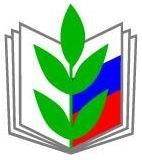 ПРОФЕССИОНАЛЬНЫЙ СОЮЗ РАБОТНИКОВ НАРОДНОГО ОБРАЗОВАНИЯ И НАУКИ РОССИЙСКОЙ ФЕДЕРАЦИИ ТУЛЬСКАЯ ГОРОДСКАЯ ОРГАНИЗАЦИЯ ПРОФСОЮЗАОБЩЕРОССИЙСКОГО ПРОФСОЮЗА ОБРАЗОВАНИЯПРЕЗИДИУМПОСТАНОВЛЕНИЕ	«18» апреля 2023 г. 	                      г. Тула                         № 61О Всемирном дне охраны труда в 2023 году	Рассмотрев и обсудив информацию областного комитета Профессионального союза работников народного образования и науки Российской Федерации (письмо от 16 марта 2023 года  № 115 "О Всемирном дне охраны труда", президиум ПОСТАНОВЛЯЕТ:1. Принять участие во  Всемирном дне охраны труда" 28 апреля 2023 года по теме «Безопасная и здоровая производственная среда в качестве основополагающего принципа и права в сфере труда». 2.Заместителю председателя организации Кондратьевой Елене Леонидовне и внештатному техническому инспектору труда Профсоюза Мизяевой Вере Валентиновне-  организовать проведение мониторингов, анкетирования, собеседований по вопросам, связанным с улучшением профилактической работы по обеспечению охраны труда и здоровья работников образования; - обобщить информацию;3. Председателю комиссии по информационной работе Шалимовой Светлане  Владимировне – подготовить специальный выпуск наглядной агитации по охране труда, разместить на сайте организации; 4. Председателям первичных профсоюзных организации и уполномоченным лицам по охране труда, членам комитетов (комиссий) по охране труда образовательных организаций- актуализировать страницы сайтов, стендов по охране труда первичных профсоюзных организаций;-  организовать и провести различные квесты, викторины, олимпиады, конкурсы, выставки и т. д. 5. Информацию о проведении Дня охраны труда с указанием победителей конкурсов, приложением фотографий, видео, презентаций и других материалов рекомендуем разместить на профсоюзных сайтах и сайтах образовательных организаций;	6. Заместителям председателя Гуцал Е.А., Кондратьевой Е.Л., Савельевой Е.Н.  обобщить информацию об участии во   Всемирном дне охраны труда и направить в городскую организацию 29 апреля 2023 года по форме (Приложение 1 ) с приложением фотографий, видео, презентаций и ссылок с профсоюзной странички сайтов образовательных организаций по e-mail: profsjus@inbox.ru 7.Отвенность за выполнение постановления возложить на заместителей председателя Гуцал Е.А.,  Кондратьеву Е.Л., Савельеву .Н.8.Контроль за выполнением постановления возложить на  председателя организации Иванскую Н.Ю.Приложение:Письмо областной организации Профсоюза образования от 16 марта 2023 года № 115" О Всемирном дне охраны труда"                                                        2 лист.Председатель городской организации Профсоюза	        Н.Ю. Иванская